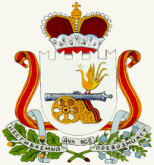 СОВЕТ ДЕПУТАТОВ ИГОРЕВСКОГО СЕЛЬСКОГО ПОСЕЛЕНИЯХОЛМ-ЖИРКОВСКОГО РАЙОНА СМОЛЕНСКОЙ ОБЛАСТИРЕШЕНИЕ от 03.12.2020г.            №22Об избрании  председателейпостоянных комиссий Совета депутатовИгоревского сельского поселения Холм-Жирковского районаСмоленской области      В соответствии с пунктом 9 статьи 21 Устава Игоревского сельского поселения Холм-Жирковского района Смоленской области Совет депутатов Игоревского сельского поселения Холм-Жирковского района Смоленской области РЕШИЛ:Избрать  председателем комиссии по бюджету, налогам и финансам Совета депутатов Игоревского сельского поселения Холм-Жирковского района Смоленской области Руженцеву Александру Сергеевну – депутата Совета депутатов Игоревского поселения Холм-Жирковского района Смоленской области. Избрать  председателем комиссии по социальным вопросам  Совета депутатов Игоревского сельского поселения Холм-Жирковского района Смоленской области Константинову Людмилу Андреевну – депутата Совета депутатов Игоревского поселения Холм-Жирковского района Смоленской области. Избрать  председателем комиссии по ЖКХ и благоустройству  Совета депутатов Игоревского сельского поселения Холм-Жирковского района Смоленской области Кузнецова Владимира Семёновича – депутата Совета депутатов Игоревского поселения Холм-Жирковского района Смоленской области. Глава муниципального образованияИгоревского сельского поселенияХолм-Жирковского районаСмоленской области                                                                 Н.М. Анисимова 